Matching Measures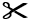 Matching Measures*Note: copy on a different coloured paper than Master 52a2 inches6 inches1 foot12 inches1 yard36 inches4 inches1 inch6 feetChoose Your Own5 cm15 cm30 cm30 cm1 m3 feet10 cm2 cm2 mChoose Your Own